INFORME TRIMESTRAL DE ACTIVIDADESPERIODO: 01 DE OCTUBRE 2021 - 31 DE DICIEMBRE 2021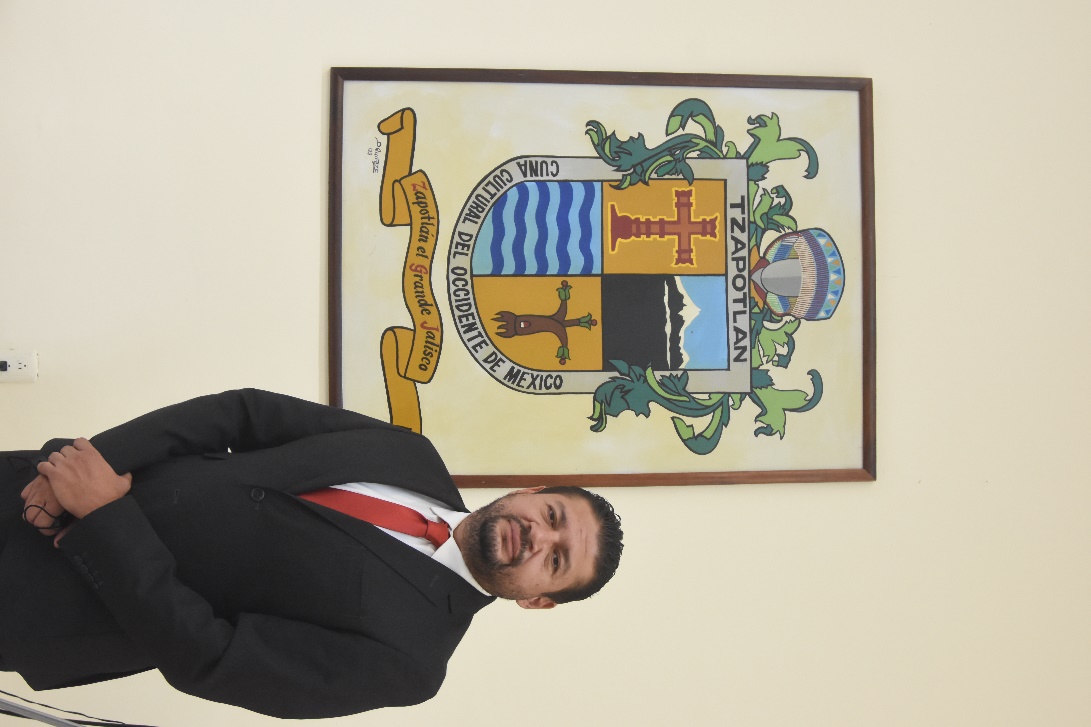 C. JORGE DE JESÚS JUÁREZ PARRA.REGIDOR PRESIDENTE DE LAS COMISIONES EDILICIAS DE HACIENDA PÚBLICA Y PATRIMONIO MUNICIPAL.DESARROLLO ECONÓMICO Y TURISMO.ADMINISTRACIÓN PÚBLICA. INDICEMARCO JURÍDICO.SESIONES ORDINARIAS DE AYUNTAMIENTO.SESIONES EXTRAORDINARIAS DE AYUNTAMIENTO. SESIONES SOLEMNES DE AYUNTAMIENTO.COMISIONES EDILICIAS QUE INTEGRO COMO VOCAL.COMISIÓN EDILICIA PERMANENTE DE HACIENDA PÚBLICA Y PATRIMONIO MUNICIPAL.COMISION EDILICIA PERMANENTE DE DESARROLLO ECONÓMICO Y TURISMO. COMISIÓN EDILICIA PERMANENTE DE ADMINISTRACIÓN PÚBLICA. DIVERSAS CONVOCATORIAS, ACTIVIDADES Y EVENTOS. INICIATIVAS. ANEXOS FOTOGRÁFICOS.MARCO JURIDICOLa Ley de Transparencia y Acceso a la información Pública del Estado de Jalisco y sus Municipios en su artículo 15 nos habla de la que es considerada información fundamental de los Ayuntamientos y de los sujetos obligados del mismo, mientras que el artículo 8 del mismo cuerpo legal nos refiere que es considerada como información fundamental de forma general, la información sobre la gestión pública que a su vez comprende, los informes trimestrales y anuales de actividades de los sujetos obligados. Por su parte, el artículo 49 de la Ley del Gobierno y la Administración Pública Municipal del Estado de Jalisco en su fracción IV establece que una de las obligaciones de los regidores es informar al Ayuntamiento y a la sociedad de sus actividades, a través  de la forma y mecanismos que establezcan los ordenamientos municipales. En este sentido, el Reglamento Interior del Ayuntamiento de Zapotlán el Grande Jalisco, en su artículo 47 fracción VII menciona como una obligación de los regidores que son presidentes de alguna comisión edilicia, el presentar informe de las actividades realizadas por las comisiones que presidan.     SESIONES ORDINARIAS DE AYUNTAMIENTOEl pleno del ayuntamiento funciona por medio de sesiones públicas y abiertas cuya naturaleza será ordinaria, solemne o extraordinaria, según lo determine la convocatoria que sea emitida para tal efecto, con fundamento en los artículos 29, 30, 31, 32 y 33 de la Ley del Gobierno y la Administración Pública Municipal del Estado de Jalisco, así como los artículos del 14 al 20 del Reglamento Interior del Ayuntamiento de Zapotlán el Grande, Jalisco. Con fundamento en lo anteriormente expuesto y las funciones ya establecidas en los ordenamientos legales antes aludidos, se me convocó a 04 Sesiones de Ayuntamiento Ordinarias a las cuales asistí y participé en todas y cada una de   las siguientes:SESIONES EXTRAORDINARIAS DE AYUNTAMIENTOEl pleno del ayuntamiento funciona por medio de sesiones públicas y abiertas cuya naturaleza será ordinaria, solemne o extraordinaria, según lo determine la convocatoria que sea emitida para tal efecto, con fundamento en los artículos 29, 30, 31, 32 y 33 de la Ley del Gobierno y la Administración Pública Municipal del Estado de Jalisco, así como los artículos del 14 al 20 del Reglamento Interior del Ayuntamiento de Zapotlán el Grande, Jalisco.Con fundamento en lo anteriormente expuesto y las funciones ya establecidas en los ordenamientos legales antes aludidos, se convocó a 09 Sesiones de Ayuntamiento Extraordinarias a las cuales asistí y participé en todas y cada una de las siguientes:SESIONES SOLEMNES DE AYUNTAMIENTOEl pleno del ayuntamiento funciona por medio de sesiones públicas y abiertas cuya naturaleza será ordinaria, solemne o extraordinaria, según lo determine la convocatoria que sea emitida para tal efecto, con fundamento en los artículos 29, 30, 31, 32 y 33 de la Ley del Gobierno y la Administración Pública Municipal del Estado de Jalisco, así como los artículos del 14 al 20 del Reglamento Interior del Ayuntamiento de Zapotlán el Grande, Jalisco.Con fundamento en lo anteriormente expuesto y las funciones ya establecidas en los ordenamientos legales antes aludidos, se convocó a 04 Sesiones de Ayuntamiento Solemnes a las cuales  asistí y participé en todas y cada una de las siguientes:COMISIONES EDILICIAS QUE INTEGRO COMO VOCAL Con fundamento en los Artículos 27, 28, 49, 50 y 51 de la Ley del Gobierno y la Administración Pública Municipal del Estado de Jalisco y los Artículos del 37 al 49 del Reglamento Interior del Ayuntamiento de Zapotlán el Grande.En mi carácter de Regidor, formo actualmente como vocal de las siguientes comisiones.Comisión Edilicia Permanente de Agua Potable y Saneamiento.Comisión Edilicia Permanente de Derechos Humanos, de Equidad de Género y Asuntos Indígenas.  Comisión Edilicia Permanente de Seguridad Pública y Prevención Social.Comisión Edilicia Permanente de Reglamentos y Gobernación.Comisión Edilicia Transitoria Centro de Asistencia de Medio Camino para Mujeres, sus Hijas y sus Hijos Maltratados. A continuación se enumeran las sesiones de trabajo por Comisión Edilicia, que fueron convocadas, de conformidad con lo establecido en los Artículos 27, 28, 49, 50 y 51 de la Ley del Gobierno y la Administración Pública Municipal del Estado de Jalisco y los Artículos del 37 al 49 del Reglamento Interior del Ayuntamiento de Zapotlán el Grande, JaliscoI.- COMISIÓN EDILICIA PERMANENTE DE AGUA POTABLE Y SANEAMIENTO. La Regidora Betsy Magaly Campos Corona, Presidenta de la mencionada Comisión Edilicia, convocó a participar en sesiones, a las cuales asistí y participe, siendo las siguientes: II.- COMISIÓN EDILICIA PERMANENTE DE DERECHOS HUMANOS, DE EQUIDAD DE GÉNERO Y ASUNTOS INDÍGENAS.  La Regidora Eva de Jesús Barreto, Presidenta de la mencionada Comisión Edilicia, convocó a participar en sesiones, a las cuales asistí y participe, siendo las siguientes: 	En coadyuvancia con la Comisión Edilicia permanente de Justicia, participe como vocal de la Comisión Edilicia Permanente de Derechos Humanos, de Equidad de Género y Asuntos Indígenas, en la cual asistí y participe, a saber: III.- COMISIÓN EDILICIA PERMANENTE DE SEGURIDAD PÚBLICA Y PREVENCIÓN SOCIAL. 	El Regidor y Alcalde Municipal Alejandro Barragán Sánchez, Presidente de la mencionada Comisión, convocó a participar en sesiones, a las cuales asistí y participe, siendo la siguiente: IV.- COMISIÓN EDILICIA PERMANENTE DE REGLAMENTOS Y GOBERNACIÓN. La Regidora Magali Casillas Contreras, Presidenta de la mencionada Comisión Edilicia, convocó a participar en sesiones, a las cuales asistí y participe, siendo las siguientes: V.- COMISIÓN EDILICIA TRANSITORIA CENTRO DE ASISTENCIA DE MEDIO CAMINO PARA MUJERES, SUS HIJAS Y SUS HIJOS MALTRATADOS. 	La Regidora Mónica Reynoso Romero, Presidenta de la mencionada Comisión Edilicia Transitoria, convocó a participar en sesiones, a las cuales asistí y participe, siendo las siguientes: INVITACIONES A PARTICIPAR EN LAS SESIONES DE LAS COMISIONES EDILICIAS PERMANENTES. 	Los diferentes Presidentes de las Comisiones Edilicias Permanentes de Ayuntamiento, me han extendido invitación a las sesiones que desahogan, a saber: COMISIONES EDILICIAS QUE PRESIDO: Con fundamento en los Artículos 27, 28, 49, 50 y 51 de la Ley del Gobierno y la Administración Pública Municipal del Estado de Jalisco y los Artículos del 37 al 49 del Reglamento Interior del Ayuntamiento de Zapotlán el Grande.En mi carácter de Regidor, formo actualmente como PRESIDENTE de las siguientes comisiones:COMISIÓN EDILICIA PERMANENTE DE HACIENDA PÚBLICAY PATRIMONIO MUNICIPAL.INTEGRANTES DE LA COMISION EDILICA PERMANENTE DE HACIENDA PÚBLICAY PATRIMONIO MUNICIPAL.Para el cumplimiento de estas atribuciones y obligaciones de la comisión Edilicia Permanente de Hacienda Pública y patrimonio Municipal, se ha sesionado de manera ordinaria en 5 ocasiones las cuales se anuncian a continuación:	La Comisión Edilicia Permanente de Hacienda Pública y Patrimonio Municipal, ha sesionado de manera extraordinaria en 1 ocasión, la cual se enuncia a continuación: COMISIÓN EDILICIA PERMANENTE DE DESARROLLO ECONOMICOY TURISMO.Con fundamento en los Artículos 27, 28, 49, 50 y 51 de la Ley del Gobierno y la Administración Pública Municipal del Estado de Jalisco y los Artículos del 37 al 49 del Reglamento Interior del Ayuntamiento de Zapotlán el Grande.En mi carácter de Regidor, formo actualmente como presidente de la siguiente comisión.INTEGRANTES DE LA COMISION EDILICA PERMANENTE DE DESARROLLO ECONOMICO Y TURISMO Para el cumplimiento de estas atribuciones y obligaciones de la comisión Edilicia Permanente de Desarrollo Económico y Turismo ha sesionado en 1 ocasión la cual se enuncia a continuación:COMISIÓN EDILICIA PERMANENTE DE ADMINISTRACIÓN PÚBLICA. Con fundamento en los Artículos 27, 28, 49, 50 y 51 de la Ley del Gobierno y la Administración Pública Municipal del Estado de Jalisco y los Artículos del 37 al 49 del Reglamento Interior del Ayuntamiento de Zapotlán el Grande.En mi carácter de Regidor, formo actualmente como presidente de la siguiente comisión.INTEGRANTES DE LA COMISION EDILICA PERMANENTE DE ADMINISTRACIÓN PÚBLICA.Para el cumplimiento de estas atribuciones y obligaciones de la comisión Edilicia Permanente de Administración Pública ha sesionado en 1 ocasión la cual se enuncia a continuación:CONSEJOS EN LOS QUE FORMO PARTE INTEGRANTE: I.- CONSEJO DIRECTIVO DEL ORGANISMO PÚBLICO DESCENTRALIZADO SAPAZA. II.- JUNTA DE GOBIERNO DEL ORGANISMO PÚBLICO DESCENTRALIZADO ADMINISTRACIÓN DE ESTACIONOMETROS PARA LA ASISTENCIA SOCIAL DEL MUNICIPIO DE ZAPOTLÁN EL GRANDE, JALISCO. I.- En el Consejo Directivo del OPD SAPAZA, he sido convocado a las siguientes sesiones, a saber: II.- En la Junta de Gobierno del OPD de Estacionometros he sido convocado a las siguientes sesiones, a saber: INVITACIONES COMO EDIL DEL AYUNTAMIENTO CONSTITUCIONAL DE ZAPOTLÁN EL GRANDE, JALISCO: INICIATIVAS, PUNTOS DE ACUERDO O DICTAMEN.Fundamentado en los artículos 50 de la Ley del Gobierno y la Administración Pública Municipal del Estado de Jalisco; 51, 63 y 87 al 92 del Reglamento Interior del Ayuntamiento de Zapotlán el Grande, Jalisco. Las referidos iniciativas ( I ) o dictámenes (D) que se presentaron el periodo Octubre 2021 a Diciembre 2021 se enlistan a continuación:A T E N T A M E N T E“2022, Año del Cincuenta Aniversario del Instituto Tecnológico de Ciudad Guzmán”.Cd. Guzmán Municipio de Zapotlán el Grande, Jalisco. Enero de 2022. LIC. JORGE DE JESÚS JUÁREZ PARRA. Regidor del Honorable Ayuntamiento Constitucional de Zapotlán el Grande, Jalisco. ANEXOS FOTOGRÁFICOS. 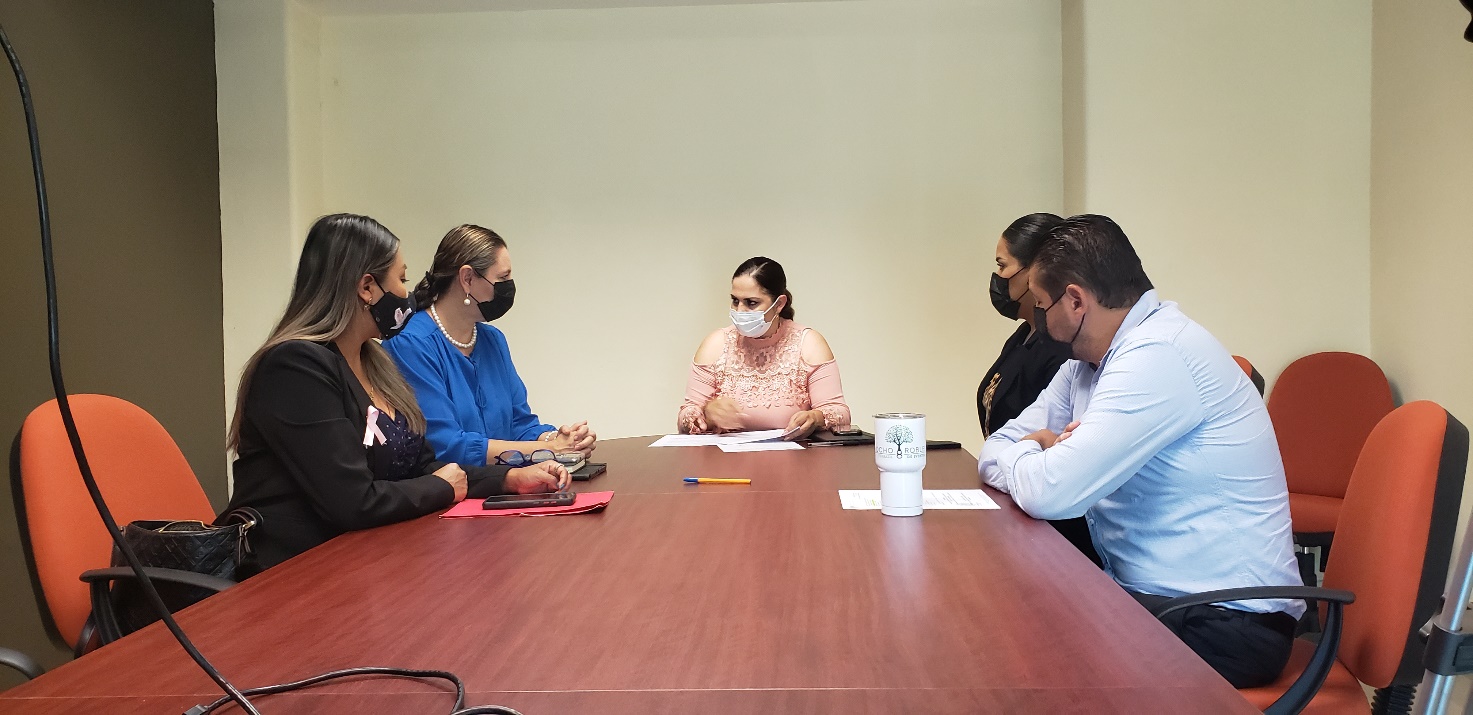 Primera Sesión Ordinaria de la Comisión Edilicia Permanente de Reglamentos y Gobernación. (Vocal).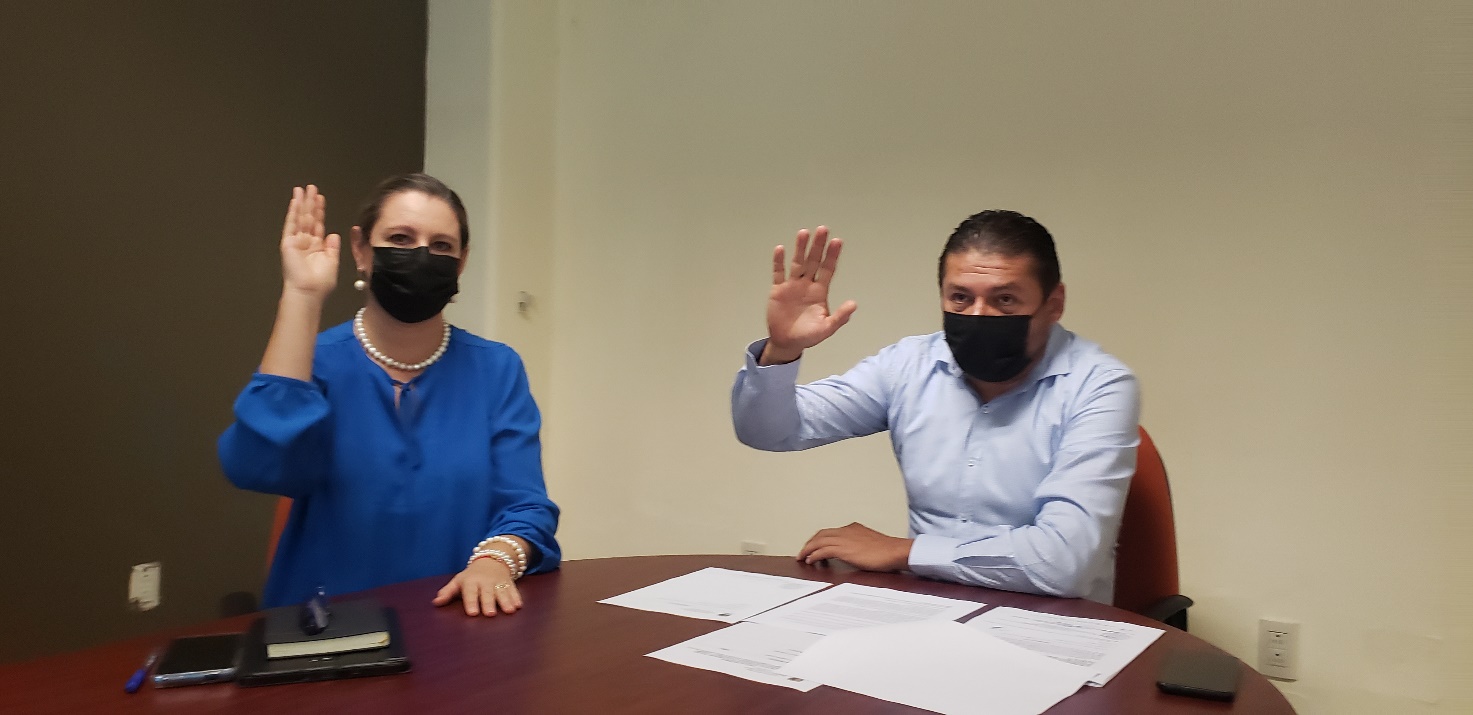 Primera Sesión Ordinaria de la Comisión Edilicia Permanente de Desarrollo Económico y Turismo. (Presidente)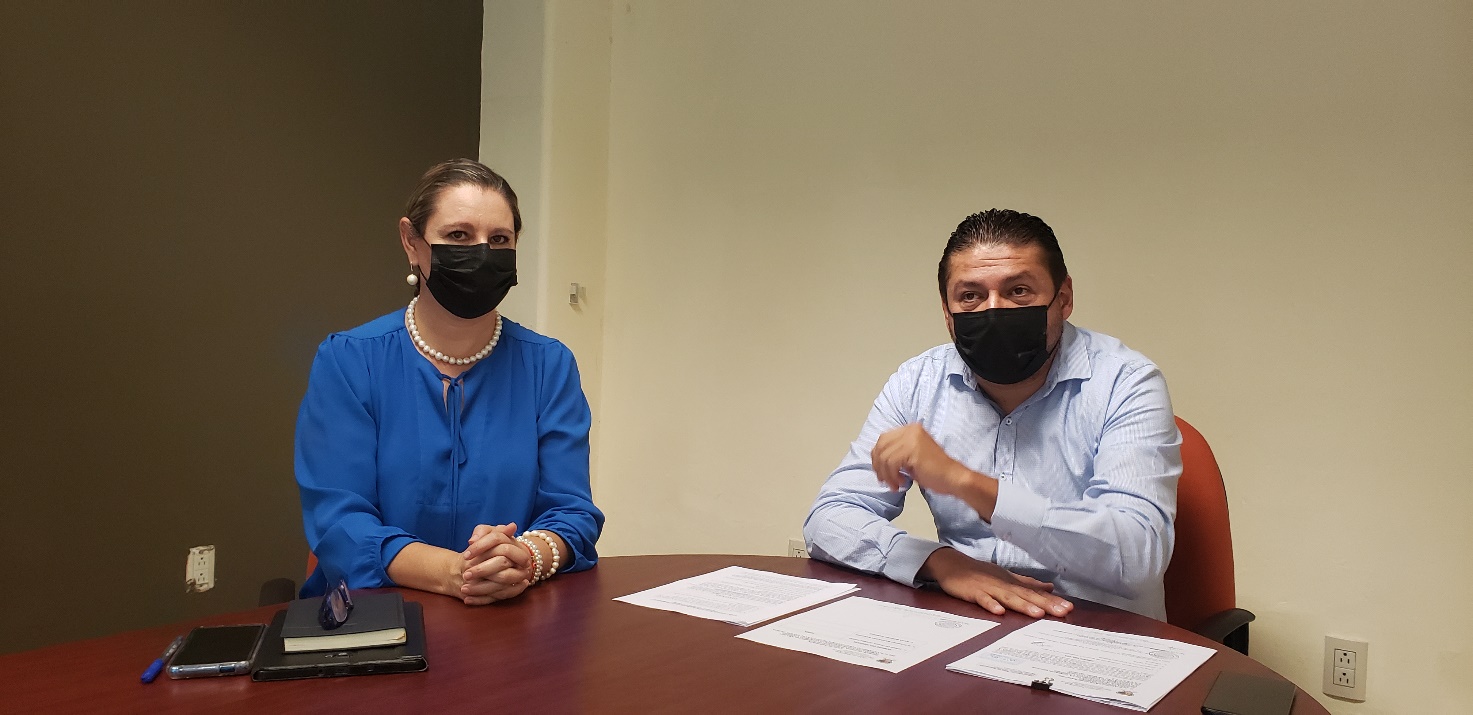 Primera Sesión Ordinaria de la Comisión Edilicia Permanente de Desarrollo Económico y Turismo. (Presidente).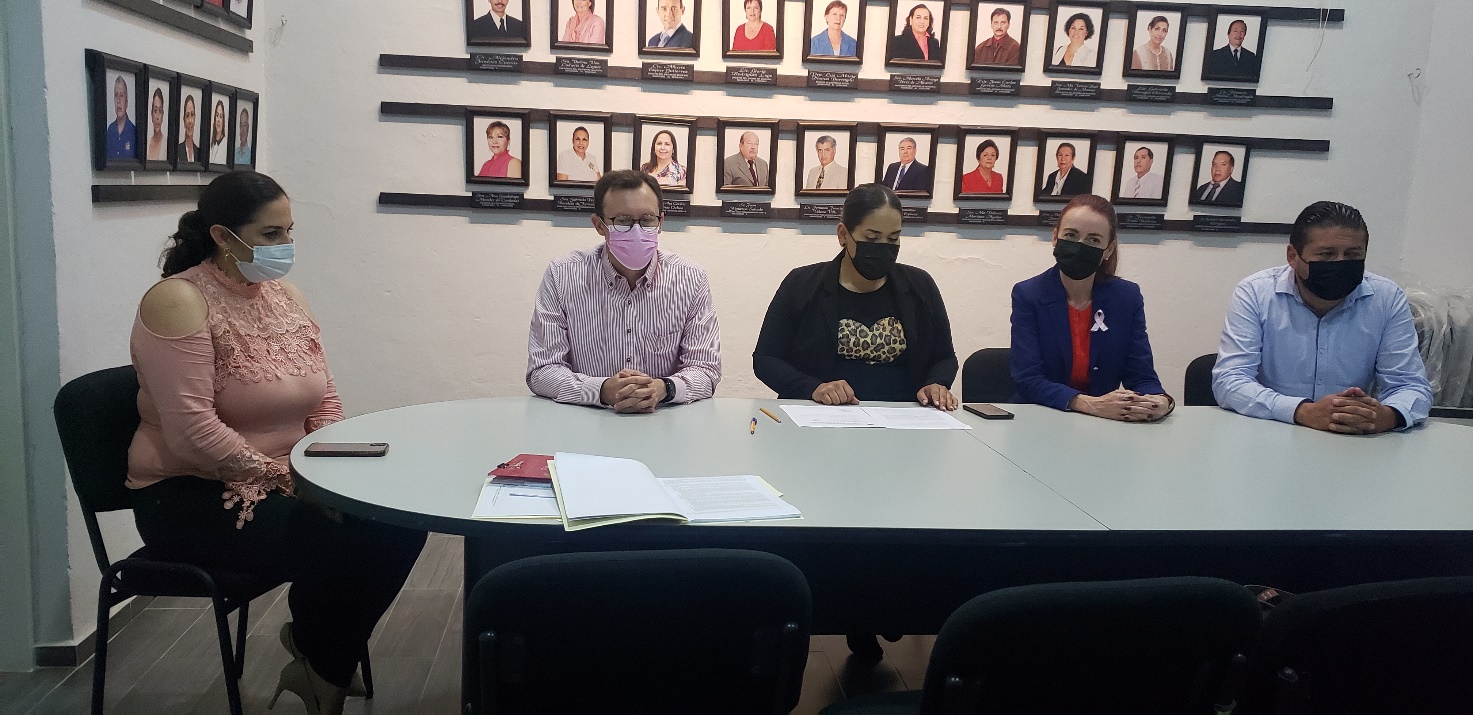 Primera Sesión Ordinaria de la Comisión Edilicia Permanente de Agua Potabley Saneamiento. (Vocal). 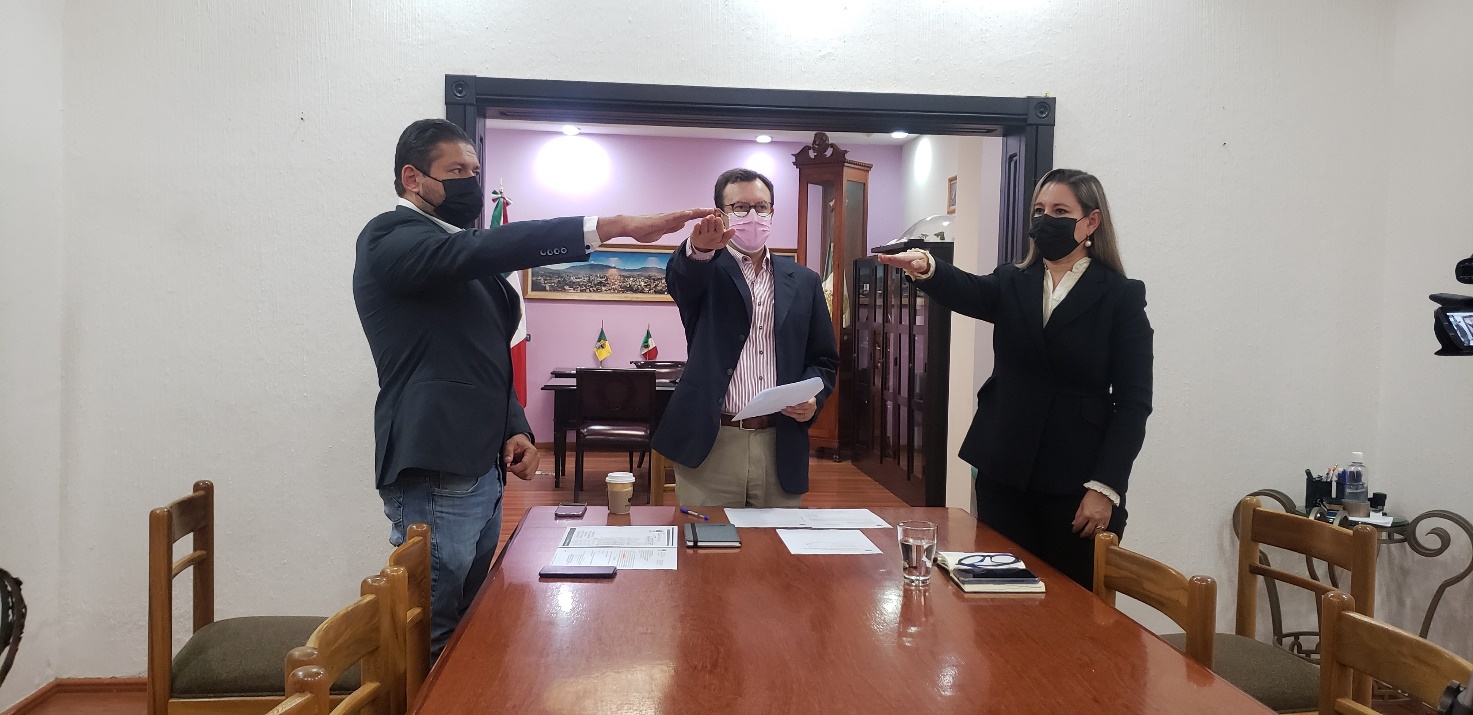 Primera Sesión Ordinaria de la Comisión Edilicia Permanente de Seguridad Públicay Prevención Social. (Vocal). 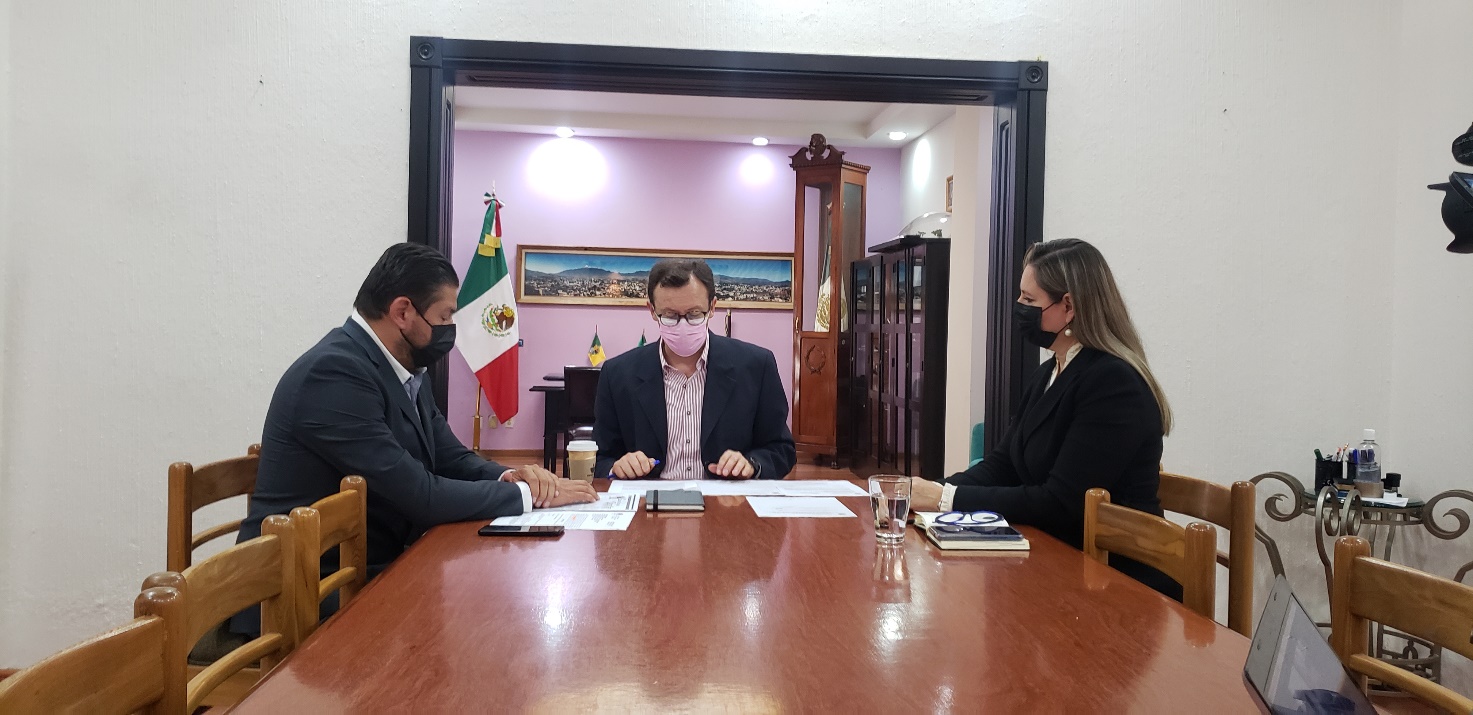 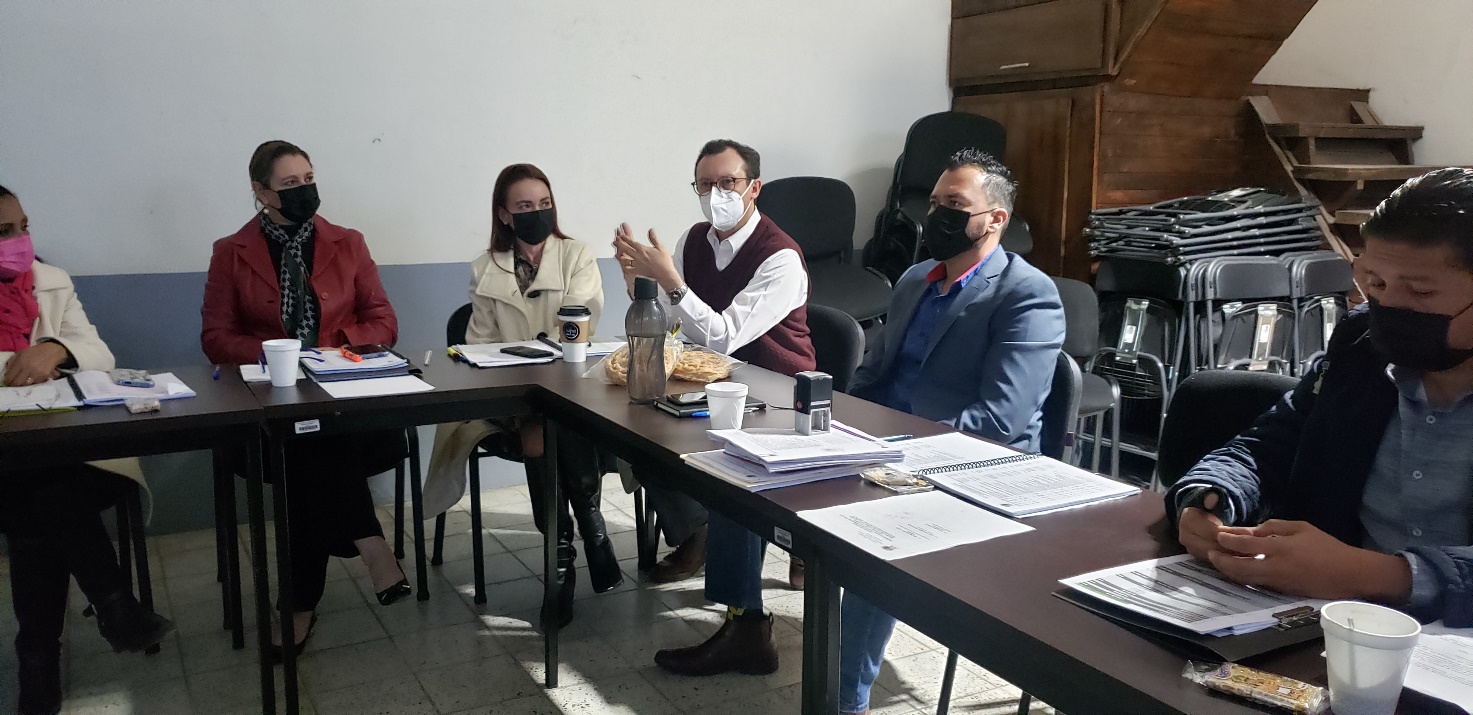 Tercera Sesión de la Comisión Edilicia Permanente de Hacienda Pública y Patrimonio Municipal. (Presidente). 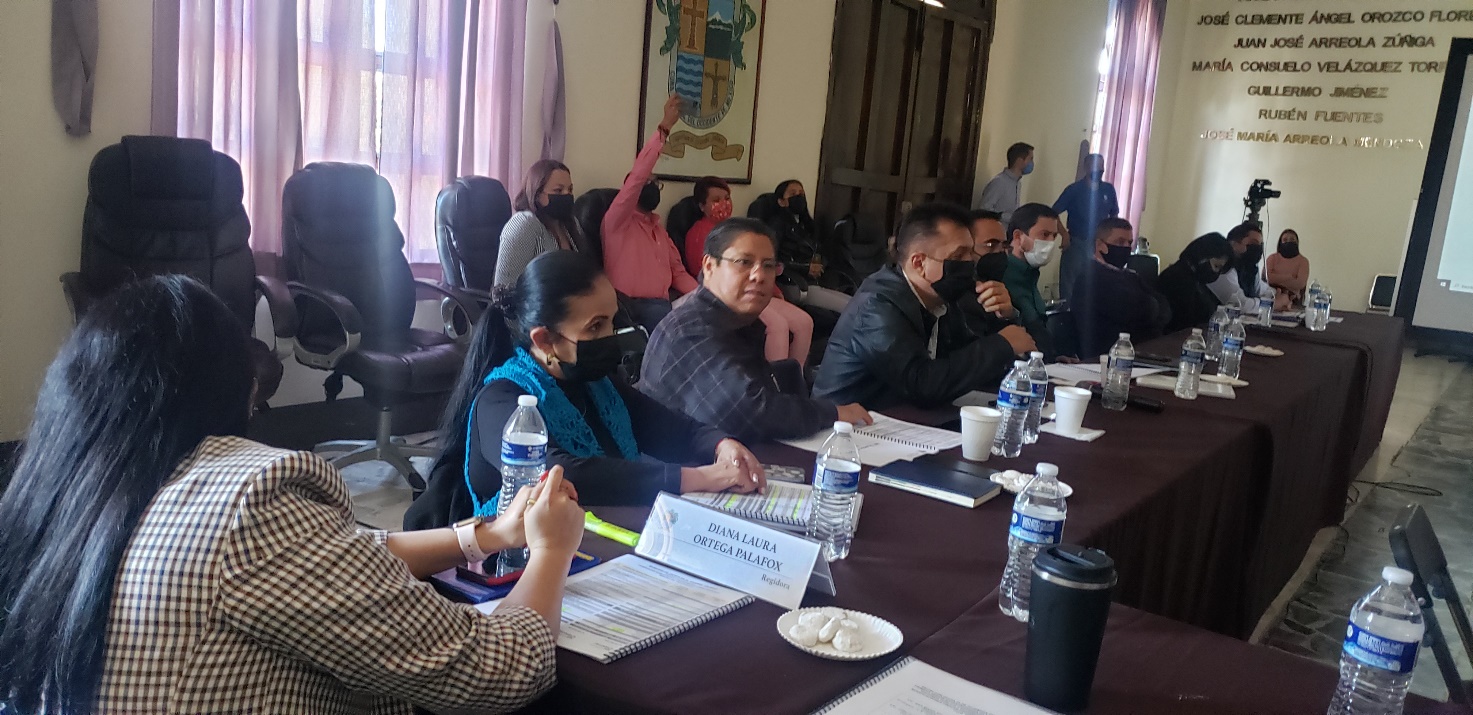 Primera Sesión Extraordinaria de la Comisión Edilicia de Hacienda Pública y Patrimonio Municipal. (Presidente). 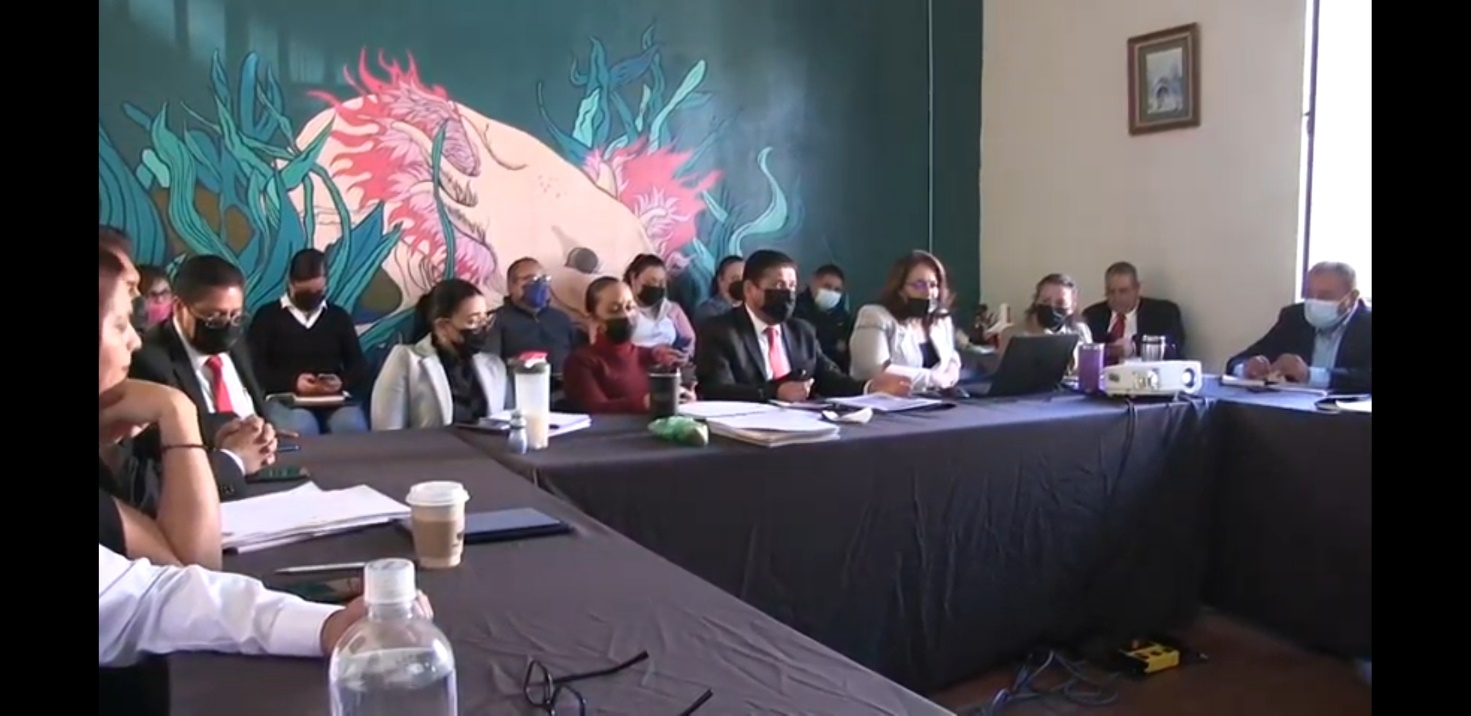 Tercera Sesión Ordinaria de la Comisión Edilicia Permanente de Hacienda Pública y Patrimonio Municipal. (Presidente). C. JORGE DE JESÚS JUÁREZ PARRA.REGIDOR PRESIDENTE DE LAS COMISIONES EDILICIAS DE HACIENDA PÚBLICA Y PATRIMONIO MUNICIPAL.DESARROLLO ECONÓMICO Y TURISMO.ADMINISTRACIÓN PÚBLICA. FECHATIPO DE SESIÓNLUGARHORA21 / Octubre/ 2021Primera Sesión Ordinariade AyuntamientoSala de cabildo11:00 am.12/ Noviembre/ 21Segunda Sesión Ordinaria de AyuntamientoSala de cabildo17:30 pm.01/Diciembre/21Tercera Sesión Ordinaria de AyuntamientoSala de cabildo11:30 am28/Diciembre/21Cuarta Sesión Ordinariade AyuntamientoSala de cabildo10:00 am.FECHATIPO DE SESIÓNLUGARHORA01/ Octubre / 2021Extraordinaria No.1Sala de cabildo10:30 am.05/Octubre/2021ExtraordinariaNo. 2Sala de cabildo11:30 am. 21/ Octubre / 2021ExtraordinariaNo. 3Sala de cabildo18:30 pm.29/Octubre/2021ExtraordinariaNo. 4Sala de cabildo17:30 pm.01/ Noviembre/ 21ExtraordinariaNo. 5Sala de cabildo13:00 pm.09/ Noviembre /21ExtraordinariaNo. 6Sala de Cabildo11:00 am.09/ Noviembre /21Extraordinaria No. 7Sala de CabildoTermino de S.E No. 719/Noviembre/21Extraordinaria No. 8Sala de Cabildo09:00 am.28/Diciembre/21ExtraordinariaNo. 9 Sala de CabildoTermino de S.OFECHATIPO DE SESIÓNLUGARHORA01/Octubre/21SolemneSala de Cabildo10:00 am.20/ Noviembre/21SolemneAv. Cristobal Colón18:00 pm.03/ Diciembre/21SolemnePatio Central Presidencia12:30 pm.08/Diciembre/21SolemnePatio Central Presidencia13:00 pm.FECHATIPO DE SESIÓNLUGARHORA18/Octubre/21Ordinaria Sala de Reuniones de Estacionometros 13:00 hrs.16/diciembre/21Extraordinaria Sala María Elena Larios13:00 hrs.FECHATIPO DE SESIÓNLUGARHORA26/Octubre/21Ordinaria Sala de Reuniones María Elena Larios 10:00 hrs.FECHATIPO DE SESIÓNLUGARHORA10/Noviembre/21Extraordinaria Sala Juan S. Vizcaíno 8:30 hrs.FECHATIPO DE SESIÓNLUGARHORA2/Octubre/21Ordinaria de Instalación Sala de Presidencia 14:00 hrs.FECHATIPO DE SESIÓNLUGARHORA18/Octubre/21Ordinaria de InstalaciónSala María Elena Larios11:00 hrs.29/Diciembre/21Extraordinaria 2Sala María Elena Larios13:00 hrs. FECHATIPO DE SESIÓNLUGARHORA25/Noviembre/21Ordinaria. Instalación de la Comisión. Sala Juan S. Vizcaíno 13:00 hrs.FECHACOMISIÓNTIPO DE SESIÓNLUGARHORA23/Noviembre/21Comisión Edilicia Permanente de Desarrollo Agropecuario e Industrial. Ordinaria No. 2. Sala María Elena Larios13:0024/Noviembre/21Comisión Edilicia Permanente de Reglamentos y Gobernación. Ordinaria No. 2Sala Juan S. Vizcaíno10:00PRESIDENTE.VOCALES.C. JORGE DE JESÚS JUÁREZ PARRA.C. LAURA ELENA MARTINEZ RUVALCABA.C. TANIA MAGDALENA BERNARDINO JUÁREZ. C. MAGALI CASILLAS CONTRERAS.
C. DIANA LAURA ORTEGA PALAFOX. FECHATIPO DE SESIÓNASUNTO26/Octubre/2021ORDINARIA.Instalación de la Comisión Edilicia Permanente de Hacienda Pública y Patrimonio Municipal. 05/Noviembre/2021ORDINARIA.Contratos que excedieron la Administración.Pago de facturas no relacionadas en la entrega-recepción. 06/Diciembre/2021ORDINARIA.Estudio y análisis del Proyecto de Presupuesto de Egresos ejercicio fiscal 2022.08/Diciembre/2021ORDINARIA.Estudio y análisis del Proyecto de Presupuesto de Egresos ejercicio fiscal 2022.09/Diciembre/2021ORDINARIA.Estudio y análisis del Proyecto de Presupuesto de Egresos ejercicio fiscal 2022.10/Diciembre/2021Estudio y análisis del Proyecto de Presupuesto de Egresos ejercicio fiscal 2022.FECHATIPO DE SESIÓNASUNTO05/Noviembre/2021ExtraordinariaAdelanto de Participaciones. 23/Diciembre/2021ExtraordinariaModificación al Proyecto de Presupuesto de Egresos para el ejercicio fiscal 2022. PRESIDENTE VOCALESC. JORGE DE JESÚS JUÁREZ PARRA.C. ALEJANDRO BARRAGÁN SÁNCHEZ.C. SARA MORENO RAMÍREZ.FECHATIPO DE SESIÓN26/Octubre/2021Sesión Ordinaria de la Comisión Edilicia de Desarrollo Económico y Turismo. Instalación de la Comisión. PRESIDENTE VOCALESC. JORGE DE JESÚS JUÁREZ PARRA.C. MONICA REYNOSO ROMERO.C. ALEJANDRO BARRAGAN SÁNCHEZ.FECHATIPO DE SESIÓN26/Octubre/2021Sesión Ordinaria de la Comisión Edilicia de Administración Pública. Instalación de la Comisión. FECHATIPO DE SESIÓNLUGARHORA5/Octubre/21Ordinaria Sala de Presidencia 18:30 hrs.14/Octubre/21OrdinariaSala Alberto Esquer Gutiérrez18:30 hrs.6/Diciembre/21OrdinariaSala Juan S. Vizcaíno.17:00 hrs.8/Diciembre/21OrdinariaSala Juan S. Vizcaíno.18:00 hrs.27/Diciembre/21OrdinariaSala Juan S. Vizcaíno18:00 hrs.FECHATIPO DE SESIÓNLUGARHORA17/Diciembre/21Ordinaria. Instalación de la Junta de Gobierno y presentación presupuesto de egresos. Sala de Estacionometros 12:00 hrs.FECHATIPO DE INVITACIÓNLUGARHORA20/Octubre/21Primera reunión del Consejo Municipal de Protección Civil y Bomberos Auditorio Consuelito Velázquez 13:00 hrs.19,20 y 21/Noviembre/21Octava feria de la TostadaRecinto Ferial11:00 hrs.20/Noviembre/21111 Aniversario del Inicio de la Revolución Explanada Cívica Benito Juárez9:00 hrs. 21/Diciembre/21Formar parte del presídium para la Entrega de reconocimientos a Servidores PúblicosPatio Central de Presidencia8:40 hrs. NO.TIPOASUNTOFECHA1DSESIÓN PÚBLICA EXTRAORDINARIA DE AYUNTAMIENTO No. 06. DICTAMEN  DE LA COMISIÓN EDILICIA DE HACIENDA PÚBLICA Y PATRIMONIO MUNICIPAL QUE AUTORIZA SOLICITAR, GESTIONAR Y CELEBRAR CON EL GOBIERNO DEL ESTADO DE JALISCO, A TRAVÉS DE LA SECRETARIA DE ADMINISTRACIÓN, PLANEACIÓN Y FINANZAS, CONVENIO DE APOYO FINANCIERO DE ADELANTO DE PARTICIPACIONES, PARA SOLVENTAR NECESIDADES URGENTES DE LIQUIDEZ. 09/11/20212DSESIÓN PÚBLICA EXTRAORDINARIA DE AYUNTAMIENTO No. 08. DICTAMEN DE LA COMISIÓN EDILICIA DE HACIENDA PÚBLICA Y PATRIMONIO MUNICIPAL QUE AUTORIZA LA APROBACIÓN DE CONTRATOS QUE EXCEDIERON DE LA ADMINISTRACIÓN 2018-2021 A LA 2021-2024.19/11/20213DSESIÓN PÚBLICA EXTRAORDINARIA DE AYUNTAMIENTO No. 08. DICTAMEN DE LA COMISIÓN EDILICIA DE HACIENDA PÚBLICA Y PATRIMONIO MUNICIPAL QUE AUTORIZA EL PAGO PENDIENTE DE FACTURAS NO RELACIONADAS EN LA ENTREGA RECEPCIÓN DE LA ADMINISTRACIÓN 2018-2021.19/11/20214DSESIÓN PÚBLICA EXTRAORDINARIA DE AYUNTAMIENTO No. 08. DICTAMEN DE ACUERDO DE LA COMISIÓN EDILICIA PERMANENTE DE HACIENDA PÚBLICA Y PATRIMONIO MUNICIPAL QUE PROPONE LA AUTORIZACIÓN DEL PRESUPUESTO DE EGRESOS PARA EJERCICIO FISCAL 2022. 28/12/2021. 